Социально-коммуникативное развитие.Тематическая неделя «День защитника Отечества»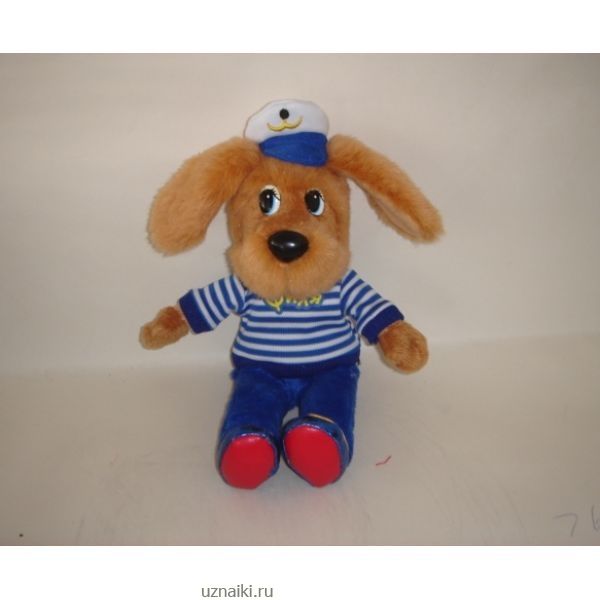 Игра с детьми второй младшей группы «Будем моряками».Задачи: Осуществлять патриотическое воспитание, 
дать представление о военных профессиях, воспитывать у детей желание
служить в армии, защищать слабых, быть сильными и ловкими.Ход игры
-Здравствуйте, ребята! Сегодня у нас праздничный день, посвященный Дню защитника Отечества, который празднуют и взрослые дети. Поэтому у нас сегодня главными героями будут наши мальчики – солдаты, и наши гости – мужчины. Девочки и женщины поприветствуем наших сегодняшних героев. Приветствуем (громкие аплодисменты), у нас не просто мальчики, а мальчики-моряки.
Воспитатель приглашает на корабль моряков – мальчиков.Вызывает моряк Саша
                     Есть у нас танкисты,
                      Есть и морякиМоряк (имя)
                        Есть артиллеримты-
                        Меткие стрелки Моряк (имя) 
                       Есть у нас ракеты,
                       Есть и корабли!Моряк (имя)
                       Наши космонавты –
                       Чудо всей земли!Моряк (имя)
                        На родной заставе
                        Вьется красный флаг!Моряк (имя)
                       Перейти границу
                       Не посмеет врагМоряк (имя)
                       Смотрите, мы – пилоты,
                       Солдаты, моряки!Моряк (имя)
                       У нас есть автоматы,
                       Нам не страшны враги!Моряк (имя)
                        У меня есть автомат
                        И ремень блестящий.Моряк (имя)
                       И теперь я как солдат
                       Самый настоящий.Моряк (имя)
                        Мы гордимся нашей,
                        Мирною страной!Моряк (имя)
                       И непобедимой 
                       Армией родной!Капитан
               Наша Родина сильна,
               Охраняет мир она.Воспитатель – вот такие наши мальчики.
Звучит мелодия музыки «Будем моряками»
Дети исполняют первых два куплета.Воспитатель – 
А вы знаете, чтобы в Армию пойти, нужно быть сильными и ловкими, и много тренироваться, и станете вот таким как папа Жолнерко Валерий Евгеньевич Ребята,Капитан с вами проведет разминку
Разминка (воспитатель может говорить слова, папа показывает движения, 
дети за ним повторяют)
Наши воины идут – раз – два, раз – два.
                                (Ходьба на месте)
В барабаны громко бьют: тра – та – та, тра – та – та.
                   (Имитация игры на барабане.)
В море наши корабли: нынче здесь – завтра там!
                                   (Качаются)
Долго плавали вдали по морям, по волнам!
                   (Круговые движения руками.)
Наши пушки точно бьют: Бух, Бах! Бух, бах!
(Выбрасывание рук вперед, пальцы сжаты в кулак – «бокс».)
Нашей армии – салют! Ура! Ура!
                           (Поднять руки вверх.)Капитан приглашает мальчиков на корабль.
Капитан – отправляемся в путь – плывем на корабле
Внимание вижу чайки на море. Звучит мелодия – девочки исполняют 
движения руками, Покачиваясь как чайки на мореЧтобы в Армии на флоте служить, нужно быть сильными (перетягивание каната команда мальчиков с папой и команда девочек с мамой)Нужно быть меткими (дети по очереди бросают мячи в корзину.)Нужно быть смелыми (ходьба с препятствием)А еще солдаты – моряки умеют маршировать (под марш дети вместе с 
мамой и папой маршируют)А когда моряки отдыхают, они очень любят танцевать.
Давайте исполним для наших мальчиков танец « Я морячок»
 (Девочки или дети из старших групп).А Олеся Николаевна – мама Владика Шевченко. Она служит в Армии.
Оказывается, в Армии служат не только мужчины, но и женщины. Сейчас она нам и расскажет о службе в Армии.Воспитатель – 
Дети назовите, каких солдат вы еще знаете?
Дети называют пограничник, танкист, летчик
(моно показать иллюстрации, или видеосюжет о родах войск)
А мы – Моряки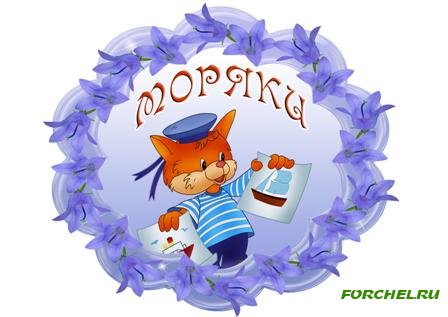 Воспитатель - 
Бескозырка и тельняшка
И на лентах якоря
На ремне большая пряжка
Моряку даны, не зря
В поход в поход 
Море смелого зовет,
Море смелого зовет,
мы пойдем служить на флот (Последние слова все вместе)Капитан вижу на море (имитация моря) что – то плавает
Это пакет. Посмотрим что там
Ребята, мы плыли к вам и у нас случилась беда, наш корабль попал в сильный ветер и сломался, помогите нам. Ваши друзья Степаша и Хрюша.Воспитатель - 
Солдаты – моряки всегда придут на помощь.
Поможем? Что нужно будет сделать.На палубе (стол) – кораблик без деталей. Нужно будет их сделать. Выберете любую деталь и приклейте к кораблю (выполняют аппликацию).Воспитатель – Молодцы. Помогли Степашке и  Хрюше. Будем ждать их в гости.Воспитатель - 
Солдаты – моряки девочки вас поздравляют и дарят вам подарки. Наше плаванье закончилось. Споем вместе песенку « Буду как папа» или громкое «Ура!» с салютомВыходим на берег.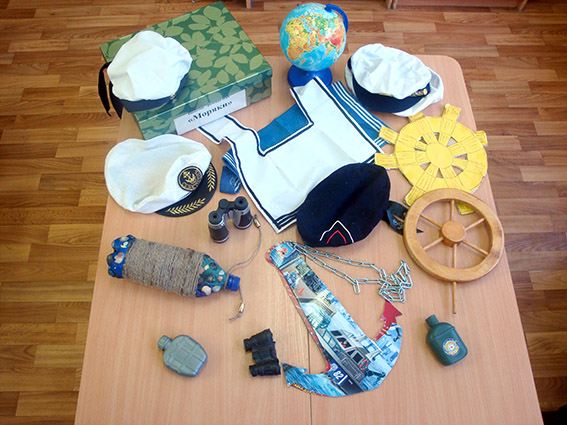 